Dividing Fractions & Mixed Numbers Notes 		Name ___________K			C			F    ________ the	  _________ to	   ________ the       first fraction	 multiplication	      2nd fraction						    (reciprocal)THEN… you  ___________________ straight acrossExamples:1) 					2) 3) 				4) 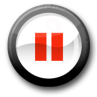 Pause the video and try these on your own!Then press play and check your answers with a color pen.1) 					2) 3) 					4) 5) There are yards of silk in a roll.  If it takes of a yard to make one designer scarf, how many scarves can be made from the roll?